Guide to Chester Higgins Document Prepared by Tynique Wilson, 2023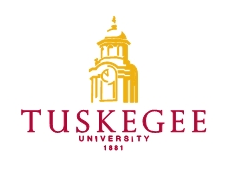 Tuskegee University National Center of  Archives and MuseumsTuskegee, AL 36088A joint project of Tuskegee University National Center of Archives and Museums and History Department, Auburn University, Alabama©2003, Tuskegee University.  All rights reserved.TABLE OF CONTENTSRoyal School Correspondence General CorrespondenceRural CorrespondenceCorrespondence concerning land for schoolCorrespondence Rosenwald Schools Reports teaching list for Rosenwald fundThe Clinton J. Calloway Collection W.R. Rakestraw Correspondence The Clinton J. Calloway Collection CorrespondenceBlueprints- Rosenwald SchoolsMary E. Foster CorrespondenceCollection SummaryCreator: 			            Clinton J. Calloway (1869-1940)Title: 				Clinton J. Calloway Correspondence Dates: 				1900-70Quantity: 			            1.46 cubic feetIdentification:Abstract: 		Clinton J. Calloway, served as the director of the college’s Extension Department to gain the financial support for erecting modern school building from Julius Rosenwald of Chicago. Rosenwald was part owner and president at Sears, Roebuck, and Company. The success of this small suggestion began what became the largest output of effort for rural school building and uplifting of education since slavery was abolished. Calloway was responsible for managing the applications for each school, the building and disbursing the funding for each school. He devoted his time to expanding educational opportunities for African American through the management of the Anna T. Jeanes Fund, which made it possible for counties in southern states to fund the first home economics teachers.Contact Information: 	Tuskegee University National Center of Archives and MuseumsTuskegee UniversityTuskegee, AL 36088 USAPhone: (334) 725-2383Fax: Email: archives@tuskegee.edu					URL: www.tuskegee.eduAdministrative InformationPreferred CitationClinton J. Calloway & General Correspondence (1900-35)Acquisition InformationNo information availableProcessing InformationThe papers were received for processing in archival storage containers, with the documents in what was assumed to be their original folders.  From their arrangement in the storage containers, it was assumed that all the folders were arranged alphabetically by folder title and were stored in alphabetical order while in active use. However, the alphabetical order was not entirely intact; many of the folders were not labeled or were mislabeled in reference to their actual contents. Also, considering the belief that the folders were originally filed alphabetically, it was determined that some folders were missing.  Because it was difficult to determine whether all files were originally arranged alphabetically as one unit, or in separate series according to subject matter, and given the present state of the folders, the processors decided to separate the folders into series according to subject matter that would be arranged alphabetically within each series.In processing the collection, original folders were replaced with acid-free folders.  Folders were labeled, either following the original labeling, or in the case of missing or incorrect labels were assigned folder titles.  Folder titles assigned by the processors are indicated in the inventory enclosed in square brackets. All metal fasteners were removed. Index TermsThe papers are indexed under the following headings in the Tuskegee University Library’s online catalog. Researchers seeking materials about related subjects, persons, organizations, or places should search the catalog using these headings.Subjects:Rural School CorrespondenceGeneral CorrespondenceCorrespondence Concerning land for school etc.Correspondence Re: Teaching Applications and Rosenwald ApplicationsThe Clinton J. Calloway Collection CorrespondenceThe Clinton J. Calloway Collection W.M Rakestraw CorrespondenceCorrespondence Re: Teachers Applications and Rosenwald Fund 	ApplicationsMary E. Foster CorrespondencePerson (s):Clinton J. CallowayBiographyCalloway was born April 18, 1869, to former slaves George and Elizabeth (Grant) Calloway. Prior to his birth, his father and two uncles, William Calloway, and Leander Grant, became trustees in the establishment of the Freedom’s school in Cleveland. He relocated to Alabama in 1895, after graduation from Fisk. He was recruited by William E. Benson, a fellow classmate, to become principal of a new black secondary vocation school in Elmore County, Alabama, named the Kowaliga Academic and Industrial Institute. Calloway joined the Tuskegee Extension Department and turned a one-teacher shanty at Kowaliga plantation into a three-building, eleven-teacher plant that was in session eight-months of the year. Following this accomplishment, he returned to Tuskegee to become the primary advocate for the Macon County Schools. Primarily, Booker T. Washington brought Calloway to Tuskegee as a special assistant to George Washington Carver.

Extension Department, beginning in 1905, Calloway was responsible for the management of the applications for each school, the building and disbursing the funding for each school. He devoted his time to expanding educational opportunities for African American through the management of the Anna T. Jeanes Fund, which made it possible for counties in southern states to fund the first home economics teachers; the Smith-Hughes Appropriation for Vocational Education; and the Julius Rosenwald Fund (1911). Between 1914 and 1915, Calloway managed the fundraising for and the construction of twenty-one schools in six counties.

“By 1920, 638 schools had been built under Calloway’s management. During that year, Rosenwald decided to move his program to Nashville, Tennessee, and hired Samuel L. Smith as its administrator, thus severing the program from Tuskegee and ended the racial intimacy of black professionals working with black communities.”

At the age of 66, Calloway retired from Tuskegee in 1935. He died on April 2, 1940, and is buried in the Tuskegee University Cemetery.
Scope and ContentsThe collection compiled by Clinton J. Calloway comprises a range of documents, including a variety of different correspondence such as general correspondence and correspondence Concerning land for school. Dating as far as the 1900s, these materials primarily consist of Correspondence Re: Teachers Applications and Rosenwald Fund Applications & forms specifically of Rural Correspondence. ArrangementThe papers are arranged into different series: Series I: 	Rural School CorrespondenceGeneral CorrespondenceCorrespondence Concerning land for school etc.Correspondence Re: Teaching Applications and Rosenwald ApplicationsThe Clinton J. Calloway Collection CorrespondenceThe Clinton J. Calloway Collection W.M Rakestraw CorrespondenceCorrespondence Re: Teachers Applications and Rosenwald Fund 	ApplicationsRestrictionsRestrictions on AccessThere are no restrictions on access to these papers.Restrictions on UseResearchers are responsible for addressing copyright issues on materials not in the public domain.InventorySeries I: Royal School Correspondence Box 	Folder1	1	Royal School Correspondence A. 1910-16 1	2 	Royal School Correspondence B. 1910-16		1	3	Royal School Correspondence C. 1910-16	1	4 	Royal School Correspondence D. 1910-16	1	5 	Royal School Correspondence E. 1910-16	1	6 	Royal School Correspondence F. 1910-16	1	7	Royal School Correspondence A. 1917		1	8 	Royal School Correspondence B. 19172	1 	General Correspondence 1916-172	2	General Correspondence A. 19182	3	General Correspondence B. 19182	4 	General Correspondence C. 19182	5 	General Correspondence D.19182	6 	General Correspondence E. 19182	7 	General Correspondence F. 19182	8	General Correspondence G. 19192	9 	Mary E. Foster Correspondence 19233	1	 Rural Correspondence 1910-163	2	 Rural Correspondence 1910-163	3	 Rural Correspondence 19173	4	 Rural Correspondence 19173	5	 Rural Correspondence 19173	6	 Rural Correspondence 19173	7	 Rural Correspondence 19173	8	 Rural Correspondence 19174	1 	Rural Correspondence 19174	2 	Rural Correspondence 19174	3 	Rural Correspondence 19174	4	 Rural Correspondence 19174	5	 Rural Correspondence 19174	6	 Mary E. Foster Correspondence 19234	7	 Correspondence Concerning land for school etc. A. (Rosenwald Fund)4	8	 Correspondence Concerning land for school etc. B. (Rosenwald Fund)4	9	 Correspondence Concerning land for school etc. C. (Rosenwald Fund)5	1 	Correspondence Concerning land for school etc. A. (Rosenwald Fund)5	2 	Correspondence Concerning land for school etc. B. (Rosenwald Fund)5	3	Correspondence Rosenwald Schools A. 19175	4	Correspondence Rosenwald Schools B. 19175	5	Correspondence Rosenwald Schools C. 19175	6	Correspondence Rosenwald Schools D. 19175	7	Correspondence Rosenwald Schools E. 19175	8	General Correspondence A. 19175	9	General Correspondence B. 19175	10	Correspondence Rosenwald Schools 19175	11	Reports teacher list for Rosenwald fund A. 1917-185	12	Reports teacher list for Rosenwald fund B. 1917-185	13	Correspondence Re: Teachers Applications and Rosenwald Fund Applications A. 		1917)5	14	Correspondence Re: Teaching Applications and Rosenwald Fund Applications B. 		1917)5	15	Correspondence Re: Teaching Applications and Rosenwald Fund Applications C. 		1917)6	1 	General Correspondence 19186	2 	General Correspondence 19186	3	General Correspondence 19186	4	General Correspondence 19186	5 	General Correspondence 19186	6	General Correspondence 19186	7 	Correspondence Rosenwald Schools 19177	1 	Correspondence Re: Teaching Applications and Rosenwald Applications 19177	2 	Correspondence Re: Teaching Applications and Rosenwald Applications 19177	3 	Correspondence Rosenwald Schools 1917 7	4 	Correspondence Rosenwald Schools 19177	5 	Correspondence Rosenwald Schools 19177	6 	Correspondence Rosenwald Schools 19177	7 	Correspondence Rosenwald Schools 19177	8	Correspondence, 19177	9 	Correspondence, 19128 	1	Correspondence Rosenwald 19168	2	Corresponding General 19198	3 	Corresponding General 19208	4	Corresponding General 1919-208	5 	Mary E. Foster Correspondence 19218	6 	Correspondence General 19219	1	Miscellaneous Report Program etc. 19229	2	Miscellaneous Report Program etc. 19239	3	CorrespondenceRosenwald Schools 19189	4	CorrespondenceRosenwald Schools 19189	5	CorrespondenceRosenwald Schools 191810	1	General Reports10	2	General Reports
10	3	Correspondence Reports10	4	North Carolina Rosenwald Reports 191810	5	L.A. Jones Correspondence Supervisor Macon co. Negro Schools 193010	6	Correspondence General 1931	10	7	L.A. Jones Correspondence Supervisor Macon co. Negro Schools 193310	8	Rosenwald Correspondence Tennessee 191810	9	L.A. Jones Correspondence Supervisor, Macon co. Negro Schools 193210	10	L.A. Jones Correspondence Supervisor Macon co. Negro Schools 193110A	1	Correspondence Re: Farmers Conference 191810A	2	Misc. Correspondence Supervisory Programs, letters, programs, for Macon co.10A	3	Misc.reports Programs etc. 1920-2110A	4	Correspondence Re: Teaching application+ Rosenwald fund application 191610A	5	Correspondence re: Teaching application+ Rosenwald fund application 191610B	1	Application & Reports for Rosenwald fund 1916-19 + photographs 10B	2	Rosenwald Correspondence 1917-1910B	3	Rosenwald Correspondence 1917-1911	1 	The Clinton J. Calloway Collection W.M Rakestraw Correspondence 191611	2 	The Clinton J. Calloway Collection W.M Rakestraw Correspondence A. 191711	3 	The Clinton J. Calloway Collection W.M Rakestraw Correspondence B. 191711	4 	The Clinton J. Calloway Collection W.M Rakestraw Correspondence C.191711	5 	The Clinton J. Calloway Collection Correspondence A. 191811	6 	The Clinton J. Calloway Collection Correspondence B. 191811	7	The Clinton J. Calloway Collection Correspondence C. 191811	8 	The Clinton J. Calloway Collection Correspondence D. 191811	9 	The Clinton J. Calloway Collection Correspondence E. 191811	10 	The Clinton J. Calloway Collection Correspondence F. 191811	11 	The Clinton J. Calloway Collection Correspondence G. 191811	12	The Clinton J. Calloway Collection Correspondence H. 191811	13	The Clinton J. Calloway Collection W.M Rakestraw Correspondence A. 191811	14 	The Clinton J. Calloway Collection W.M Rakestraw Correspondence B. 191811	15	The Clinton J. Calloway Collection W.M Rakestraw Correspondence C. 191811	16 	The Clinton J. Calloway Collection W.M Rakestraw Correspondence D. 191811A	1 	Rural School Correspondence 1910-3111A	2 	Rural School Correspondence 1910-1611A	3 	Blueprints –Rosenwald Schools 11A	4	Clinton J. Calloway Collection Correspondence11A	5 	The Clinton J. Calloway Collection W.M Rakestraw Correspondence A. 191911A	6 	Clinton J. Calloway Collection Correspondence11A	7 	The Clinton J. Calloway Collection W.M Rakestraw Correspondence B. 191911A	8	The Clinton J. Calloway Collection W.M Rakestraw Correspondence C. 191911A	9 	The Clinton J. Calloway Collection W.M Rakestraw Correspondence D. 191911A	10 	The Clinton J. Calloway Collection W.M Rakestraw Correspondence 191811A	11 	The Clinton J. Calloway Collection W.M Rakestraw Correspondence E. 191911B	1	General Correspondence 191811B	2	Mary E. Correspondence 191911B	3	General Correspondence 191811B	4	General Correspondence 191811B	5	Rosenwald Correspondence 192011B	6	Misc. Reports Programs and letters12	1 	Rosenwald Correspondence 1917-1812	2	Rosenwald Reports Mississippi 191812	3	Rosenwald Reports Mississippi 191812	4 	Rosenwald Reports Arkansas 1918-1912	5	Rosenwald Reports Louisiana 1918-1912	6	Rosenwald Reports Louisiana 1918-1912	7	Rosenwald Reports Alabama 1918-2912	8 	Correspondence General 192212	9 	Correspondence General 192312	10 	Correspondence General 192412	11 	Correspondence General 192512	12	Correspondence General 192612	13	Correspondence General 192712	14	Correspondence General 193012A	1	Foster Correspondence 1922		12A	2	C.J. Calloway Correspondent 191812A	3	Mary E. Foster Correspondence 192012A	4	List of Schools, Teachers, Supervisor programs etc. Rosenwald Fund 1927-3212A	5	C.J. Calloway Correspondence 191812A	6	C.J. Calloway Correspondence 191912A	7	C.J. Calloway Correspondence 191912A	8	Mary E. Foster Correspondence A. 192112A	9	Mary E. Foster Correspondence B. 192113	1	Mary E, Foster Correspondence 192213	2	Mary E, Foster Correspondence 192313	3	General Correspondence Alabama 1914-1613	4	General Correspondence Alabama 1914-1613	5	Mary E, Foster Correspondence 192213	6	Mary E, Foster Correspondence 192213	7	General Correspondence 191513	8	Mary E, Foster Correspondence 192314	1	General Correspondence A. 191314	2	General Correspondence B. 191314	3	General Correspondence C. 191314	4	General Correspondence D. 191314	5	General Correspondence E. 191314	6	General Correspondence A. 191514	7	General Correspondence B. 191514	8	General Correspondence C.191514	9	General Correspondence D. 191514	10	General Correspondence E.191514	11	General Correspondence F. 191514	12	General Correspondence G. 1915